 Obec LitošiceObecní úřad Litošice		 Litošice 27   53501 Přelouč	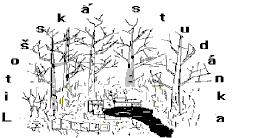 Upozornění pro občanyZastupitelstvo obce na základě hospodářských osnov a na základě vyhlášky MZe rozhodlo, že bude v obecních lesích provedena samovýroba palivového dřeva. Jedná se o odstranění souší a kalamitního dřeva.Zájemci o samovýrobu palivového dřeva z řad místních obyvatel s trvalým pobytem v obcích Litošice a Krasnice se mohou přihlásit na OÚ v Litošicích v době úředních hodin, tedy každé pondělí od 18:00 do 19:00 hodin nebo případně na email obce info@litosice.cz, nebo u paní Výborné Jany na tel. 731506926 do:11.12. 2017 do 19:00 hodin.Žadatel o samovýrobu palivového dřeva v obecních lesích nesmí mít vůči obci Litošice ke dni podání žádosti ŽÁDNÝ DLUH!!! V případě jakéhokoliv dluhu není na samovýrobu nárok.Vzhledem k množství dřeva je možno žádat z každého čísla popisného pouze jednou i v případě, že v něm žije více rodin. Vzhledem k množství dřeva budou uspokojeni ti, kteří se přihlásí dříve. Ostatní budou uspokojeni při dalším zadávání samovýroby. Děkujeme za pochopení. Při žádání o samovýrobu palivového dřeva je zapotřebí uvést jméno, bydliště, datum a kontaktní údaje (např. telefon). Losování proběhne na prosincovém zasedání zastupitelstva.Poté bude se zájemci sepsána dohoda o provedení samovýroby.